Publicado en Madrid el 20/01/2017 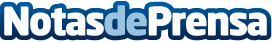 Nueva oportunidad para las empresas españolas de cítricos como consecuencia del 'dragón amarillo'La bacteria conocida como 'dragón amarillo' (Huanglongbing) está produciendo grandes problemas a productores de cítricos de Asia y América. Se abren grandes oportunidades para los productores españolesDatos de contacto:Raúl638169869Nota de prensa publicada en: https://www.notasdeprensa.es/nueva-oportunidad-para-las-empresas-espanolas Categorias: Internacional Nacional Finanzas Industria Alimentaria Consumo http://www.notasdeprensa.es